      Azərbaycan Respublikasının                                                 Permanent Mission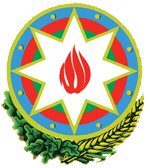            Cenevrədəki BMT Bölməsi                                          of the Republic of Azerbaijanvə digər beynəlxalq təşkilatlar yanında                                    to the UN Office and other               Daimi Nümayəndəliyi                                        International Organizations in Geneva       _______________________________________________________________________________  237 Route des Fayards, CH-1290 Versoix, Switzerland  Tel: +41 (22) 9011815   Fax: +41 (22) 9011844  E-mail: geneva@mission.mfa.gov.az  Web: www.geneva.mfa.gov.az		     Check against delivery35th session of the UPR Working GroupUPR of the Lao People’s Democratic RepublicStatementdelivered by Shahriyar Hajiyev, Third Secretary of the Permanent Mission of the Republic of Azerbaijan to the UN Office and other International Organizations in Geneva21 January 2020Mr. President, Azerbaijan welcomes the Delegation of the Lao PDR and thanks the Delegation for the presentation of its national report today.We welcome the increased level of co-operation of the Lao PDR with treaty bodies and special procedures of the United Nations. We take positive note of the measures taken by the Government aimed at building enabling environment for enjoyment of all human rights. Azerbaijan offers the following recommendations to the Lao PDR:Continue adopting and implementing national plans to empower women in all spheres of life Take preventive and awareness raising measures in order to further develop the fight against human trafficking.  Continue implementing its poverty reduction efforts across all the country in particular in rural areas. We wish the Delegation of the Lao PDR a successful review.Thank you, Mr. President.